協同組合　コーポレートハイウェイ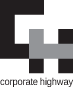                                                                  管理御担当者名：                      預りG№預りG№組合員№届出年月日届出年月日２０          年          月          日２０          年          月          日２０          年          月          日２０          年          月          日２０          年          月          日２０          年          月          日２０          年          月          日 住所 会　　　社　　　名 代　　　表　　　者 住所 会　　　社　　　名 代　　　表　　　者ガソリンカード番号アソック （始） １ － ６７ － ８８３５ －           －                                                                      （    　　　）枚  （終） １ － ６７ － ８８３５ －           － （始） １ － ６７ － ８８３５ －           －                                                                      （    　　　）枚  （終） １ － ６７ － ８８３５ －           － （始） １ － ６７ － ８８３５ －           －                                                                      （    　　　）枚  （終） １ － ６７ － ８８３５ －           － （始） １ － ６７ － ８８３５ －           －                                                                      （    　　　）枚  （終） １ － ６７ － ８８３５ －           － （始） １ － ６７ － ８８３５ －           －                                                                      （    　　　）枚  （終） １ － ６７ － ８８３５ －           － （始） １ － ６７ － ８８３５ －           －                                                                      （    　　　）枚  （終） １ － ６７ － ８８３５ －           － （始） １ － ６７ － ８８３５ －           －                                                                      （    　　　）枚  （終） １ － ６７ － ８８３５ －           －ガソリンカード番号コ ス モ （始） 　　－　　　　　－                    －                                                                                 （    　　　）枚  （終） 　　－　　　　　－                    －            （始） 　　－　　　　　－                    －                                                                                 （    　　　）枚  （終） 　　－　　　　　－                    －            （始） 　　－　　　　　－                    －                                                                                 （    　　　）枚  （終） 　　－　　　　　－                    －            （始） 　　－　　　　　－                    －                                                                                 （    　　　）枚  （終） 　　－　　　　　－                    －            （始） 　　－　　　　　－                    －                                                                                 （    　　　）枚  （終） 　　－　　　　　－                    －            （始） 　　－　　　　　－                    －                                                                                 （    　　　）枚  （終） 　　－　　　　　－                    －            （始） 　　－　　　　　－                    －                                                                                 （    　　　）枚  （終） 　　－　　　　　－                    －           返却・破損理由返却・破損理由 ・不要  ・破損　・脱退  ・その他（                                                ） ・不要  ・破損　・脱退  ・その他（                                                ） ・不要  ・破損　・脱退  ・その他（                                                ） ・不要  ・破損　・脱退  ・その他（                                                ） ・不要  ・破損　・脱退  ・その他（                                                ） ・不要  ・破損　・脱退  ・その他（                                                ） ・不要  ・破損　・脱退  ・その他（                                                ）紛失・盗難の場合　発生年月日　２０　   　　年　  　 　月　   　　日　２０　   　　年　  　 　月　   　　日状況・理由発生場所状況・理由発生場所紛失・盗難の場合　届出者名状況・理由発生場所状況・理由発生場所紛失・盗難の場合　カード最終使用　　　年月日　　   　　年　  　 　月　   　　日　　   　　年　  　 　月　   　　日状況・理由発生場所状況・理由発生場所紛失・盗難の場合　警察への届出届出日　　　　　　　　年　　　　　　　月　　　　　　　日　    （受付番号　　　　　　　　　　  　　　号　）　　　　　　　　　　　　警察署　　　　　　　　　　　派出所　　 　（受付担当者　                   ）届出日　　　　　　　　年　　　　　　　月　　　　　　　日　    （受付番号　　　　　　　　　　  　　　号　）　　　　　　　　　　　　警察署　　　　　　　　　　　派出所　　 　（受付担当者　                   ）届出日　　　　　　　　年　　　　　　　月　　　　　　　日　    （受付番号　　　　　　　　　　  　　　号　）　　　　　　　　　　　　警察署　　　　　　　　　　　派出所　　 　（受付担当者　                   ）届出日　　　　　　　　年　　　　　　　月　　　　　　　日　    （受付番号　　　　　　　　　　  　　　号　）　　　　　　　　　　　　警察署　　　　　　　　　　　派出所　　 　（受付担当者　                   ）届出日　　　　　　　　年　　　　　　　月　　　　　　　日　    （受付番号　　　　　　　　　　  　　　号　）　　　　　　　　　　　　警察署　　　　　　　　　　　派出所　　 　（受付担当者　                   ）届出日　　　　　　　　年　　　　　　　月　　　　　　　日　    （受付番号　　　　　　　　　　  　　　号　）　　　　　　　　　　　　警察署　　　　　　　　　　　派出所　　 　（受付担当者　                   ）届出日　　　　　　　　年　　　　　　　月　　　　　　　日　    （受付番号　　　　　　　　　　  　　　号　）　　　　　　　　　　　　警察署　　　　　　　　　　　派出所　　 　（受付担当者　                   ）紛失・盗難の場合　警察への届出警察への届出が無い場合、発生した利用額についてはご負担して頂きます。警察への届出が無い場合、発生した利用額についてはご負担して頂きます。警察への届出が無い場合、発生した利用額についてはご負担して頂きます。警察への届出が無い場合、発生した利用額についてはご負担して頂きます。警察への届出が無い場合、発生した利用額についてはご負担して頂きます。警察への届出が無い場合、発生した利用額についてはご負担して頂きます。警察への届出が無い場合、発生した利用額についてはご負担して頂きます。再発行再発行  再発行しない     ・     再発行を希望  （           ）枚  再発行しない     ・     再発行を希望  （           ）枚  再発行しない     ・     再発行を希望  （           ）枚  再発行しない     ・     再発行を希望  （           ）枚  再発行しない     ・     再発行を希望  （           ）枚  再発行しない     ・     再発行を希望  （           ）枚  再発行しない     ・     再発行を希望  （           ）枚